РОССИЙСКАЯ  ФЕДЕРАЦИЯ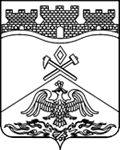 РОСТОВСКАЯ ОБЛАСТЬАдминистрация города Шахты346500 Россия, г.Шахты Ростовской обл., ул. Советская, 158, тел. (863 6) 22-41-25, (863) 244-04-81, факс (863 6) 25-01-10, e-mail: info@shakhty-gorod.ruПОСТАНОВЛЕНИЕ01.12.2015г. № 6479О внесении изменений в постановление Администрации города Шахты от 28.12.2011г. №5917 «Об утверждении Правил распространения наружной рекламы и информации на территории городского округа муниципального образования «Город Шахты»Во исполнение Федерального закона Российской Федерации от 07.05.2013г. №98-ФЗ «О внесении изменений в Федеральный закон «О рекламе» и отдельные законодательные акты Российской Федерации», Областного закона от 20.10.2015г. №424-ЗС «О предельном сроке, на который могут заключаться договоры на установку и эксплуатацию рекламных конструкций на территории Ростовской области», в соответствии с пунктом 26.1 части 1 статьи 16 Федерального закона от 06.10.2003г. №131-ФЗ «Об общих принципах организации местного самоуправления в Российской Федерации», пунктом 26.1 части 1 статьи 39 Устава города ШахтыПОСТАНОВЛЯЮ:1.Внести в Постановление Администрации города Шахты от 28.12.2011г. №5917 «Об утверждении правил распространения наружной рекламы и информации на территории городского округа муниципального образования «Город Шахты» следующие изменения:1.1.П.4.11. Приложения №1 к  постановлению изложить в следующей редакции: «Разрешение выдается на срок действия договора на установку и эксплуатацию рекламной конструкции. Установка и эксплуатация рекламных конструкций для всех их типов и видов и применяемых технологий демонстрации рекламы осуществляется по договору с собственником земельного участка, здания или иного недвижимого имущества, к которому присоединяется рекламная конструкция, либо с лицом, управомоченным собственником такого имущества, в том числе с арендатором, заключенному на срок, не превышающий 10 лет.Разрешение на временные рекламные конструкции (строительные сетки, ограждения строительных площадок, мест торговли и иных подобных мест, другие аналогичные технические средства) выдается на срок действия договора на установку и эксплуатацию рекламной конструкции, но не более чем на двенадцать месяцев».2.Управлению информационной политики и общественных отношений (Туков М.М.) обеспечить опубликование настоящего постановления в городской газете «Шахтинские известия» в течение 7-ми дней со дня его подписания. 3.Настоящее постановление вступает в силу со дня его официального опубликования.4.Контроль за исполнением постановления возложить на заместителя главы Администрации Буянова А.Ю.Глава Администрации города Шахты                                                     И.И.МедведевПостановление вносит: ОРРД ДЭРазослано: ОРРД ДЭ,  УИПиОО 